(3a.VALIDA)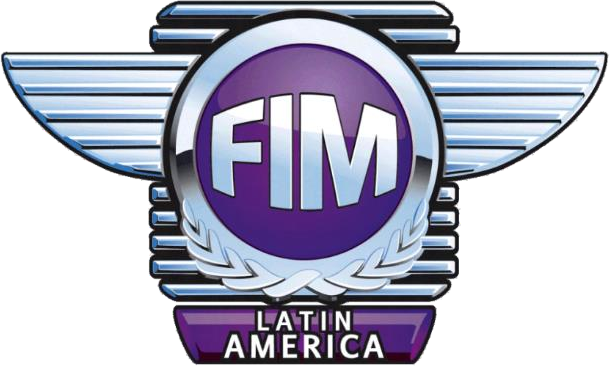 REGLAMENTO PARTICULARCCR FIM LATIN AMERICA-Campeonato Latinoamericano e Iberoamericano Clase Femenino Monomarca 500cc 2023.-Campeonato LatinoamericanoClase Monomarca 300cc 2023Campeonato Latinoamericano CCR Femenino Monomarca 500cc1.- Valida Fecha: 17/19 marzo, Autódromo Querétaro.Valida Fecha: 9/11 junio, Autódromo Hermanos Rodríguez CDMX. e Iberoamericano CCR Femenino Monomarca 500ccCampeonato Latinoamericano CCR Monomarca 300ccValida Fecha: 28/30 julio, Autódromo Yucatán.4-. Valida Fecha: 3/5 noviembre, Autódromo Miguel E. Abed, PueblaSORTEO DE LAS MOTOCICLETASSerán sorteadas en presencia del jurado internacional cada evento antes del inicio de la primera práctica libre y/o tandas de formación en la sede del evento en curso.Si a algún piloto le toca en el sorteo la motocicleta que utilizo en el evento anterior, este deberá de volver a elegir otra por medio de sorteo, por lo que no podrá utilizar la misma motocicleta dos eventos seguidos.Solo se hará un sorteo por evento, si el evento contempla 2 o más carreras, 2 validas o más validas, solo se hará un sorteo.Solo se podrá solicitar el cambio de una motocicleta por fallas de origen, si alguna motocicleta falla durante el evento o sufre daños, la organización podrá cambiar la moto siempre y cuando se tengan motos de repuesto, de lo contrario la organización hará lo posible por arreglar dicha motocicleta.MOTOCICLETASTodas las motocicletas deben ser idénticas, proporcionada por el organizador, garantizando un trato igualitario para todos los participantes.La totalidad de las Motocicletas, serán provistas por ITALIKA RACING.Todas las motocicletas serán estándar e iguales, en cuanto a lo estándar contará con la excepción en tres elementos, estos son los siguientes:-Caño de escape,- Nivel sonoro, -Carenado original o se reemplazarán por otros del mismo diseño deportivo.Terminando las actividades de cada día, las motocicletas quedaran en resguardo de la organización en un área delimitada, segura y designada por la organización, queda estrictamente prohibido tocar las motocicletas una vez que están en resguardo.Los pilotos solo podrán solicitar ajuste de presión de llantas, ajuste de clips, ajuste de palancas de freno y clutch.NEUMATICOSSe entregaran sin costo.300cc Trasera 150/60. Rin 17 Pirelli Ángel. Delantera 110/70 Rin 17 Pirelli Angel.500cc Trasera 160/60 Rin 17 Pirelli Diablo Rosso. Delantera 120/70 Rin 17 Pirelli Diablo Rosso. los cuales se entregarán sin ningún costo.EQUIPO DE PROTECCION DEL PILOTO (CASCO)La INSPECCIÓN TÉCNICA verificará que el Piloto presente para su participación un CASCO HOMOLOGADO debe estar en buen estado, conservando sus características de seguridad, estando correctamente abrochado, el tipo de amarre debe ser broche DD y bien ajustado a la cabeza del piloto.El casco a presentar debe ser conforme a la normativa del Campeonato del Mundo. Aunque FIM LA acepte las homologaciones, no es responsable de la seguridad real aportada por el fabricante de las prendas. Los corredores son los responsables de juzgar la protección y la duración de uso de su casco. Durante los entrenamientos y carreras.ESTANDARES INTERNACIONALES PARA LOS CASCOSPara el uso de cascos FIM LA se guía por la normativa estipulada por la FIM que los homologa. La siguiente es la tabla de códigos de homologación con el respectivo distintivo que deberá llevar el casco en su parte interior.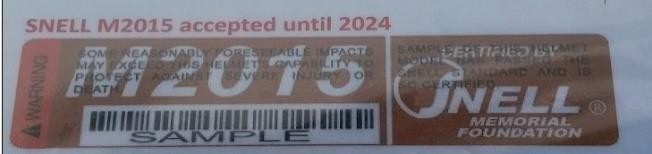 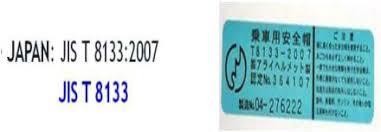 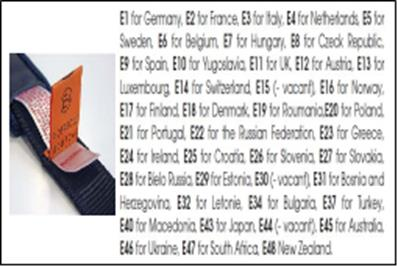 La interpretación del presente Reglamento Particular recae completamente sobre el Jurado Internacional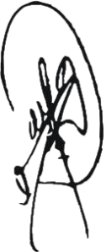 Sr. Víctor Hugo Vieyra	Lic. Jose Peon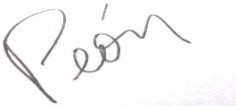 Presidente FMM	Director CCR FIM1. GENERALIDADES1. GENERALIDADESNombre del EventoCampeonato Latinoamericano e Iberoamericano CCRClase Femenino Monomarca 500ccCampeonato Latinoamericano e Iberoamericano CCRClase Femenino Monomarca 500ccClase Monomarca 300ccClase Monomarca 300ccClasePara la clase Monomarca Femenino 500cc Tener más de 15 años.En caso excepcional, se autorizará una participante que tenga menos edad pero que haya participado previamente en una Copa Italika con buenos resultados.Para la clase Monomarca 300cc 12 a 20 años.Se considera la edad mínima al primer día del evento y la edad máxima la que el piloto tiene al 1ro de enero del año que se realiza el eventoPara la clase Monomarca Femenino 500cc Tener más de 15 años.En caso excepcional, se autorizará una participante que tenga menos edad pero que haya participado previamente en una Copa Italika con buenos resultados.Para la clase Monomarca 300cc 12 a 20 años.Se considera la edad mínima al primer día del evento y la edad máxima la que el piloto tiene al 1ro de enero del año que se realiza el eventoIMN y Lugar.IMN 130/07 Querétaro IMN 130/08 México IMN 130/9 Mérida IMN 130/10 PueblaIMN 130/07 Querétaro IMN 130/08 México IMN 130/9 Mérida IMN 130/10 PueblaFMN OrganizadoraFMMFMM2. ACCESOS2. ACCESOSAeropuerto más cercanoAeropuerto Internacional de la Ciudad de México para las etapas 1, 2 y 4 Aeropuerto Internacional de Mérida, únicamente para esta etapa 3Punto de arribo para coordinaciones de traslado.Aeropuerto Internacional de la Ciudad de México para las etapas 1, 2 y 4 Aeropuerto Internacional de Mérida, únicamente para esta etapa 3Punto de arribo para coordinaciones de traslado.3. CIRCUITOLongitud, Ancho, Altura.Querétaro, Ecocentro: longitud 1,275 m; ancho12 m y altura 1,850 m snm CDMX . Hermanos Rodríguez: longitud 2,600 m, ancho 9 m y altura 2,250m snm Mérida, Autódromo Yucatán: Longitud 3,340 m. ancho 12 m, 8 m snmPuebla, Miguel E. Abed: longitud 3.363 m, ancho 12 m y altura 1,600m snm.Longitud, Ancho, Altura.Querétaro, Ecocentro: longitud 1,275 m; ancho12 m y altura 1,850 m snm CDMX . Hermanos Rodríguez: longitud 2,600 m, ancho 9 m y altura 2,250m snm Mérida, Autódromo Yucatán: Longitud 3,340 m. ancho 12 m, 8 m snmPuebla, Miguel E. Abed: longitud 3.363 m, ancho 12 m y altura 1,600m snm.4. ORGANIZADOR4. ORGANIZADORNombreFEDERACION MEXICANA DE MOTOCICLISMOFEDERACION MEXICANA DE MOTOCICLISMOTeléfonos+52 55 56503424+52 55 56503424e-mailcontacto@fmm.org.mxcontacto@fmm.org.mxwebwww.fmm.org.mxwww.fmm.org.mxPersona ContactoMónica MoctezumaMónica Moctezuma5. SECRETARIA DEL EVENTO5. SECRETARIA DEL EVENTOLugar en circuitoMónica MoctezumaMónica MoctezumaTeléfonos+52 5556503424 Y/O 5614229145 WHATSAPP+52 5556503424 Y/O 5614229145 WHATSAPPe-mailcontacto@fmm.org.mx y/o fmm_monica@hotmail.comcontacto@fmm.org.mx y/o fmm_monica@hotmail.com6. HOTEL SEDE6. HOTEL SEDELugar3a. etapa Ibis Styles3a. etapa Ibis StylesTeléfonos44 2663 7566  44 2391 3311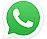 44 2663 7566  44 2391 3311e-mailtravel-and-tips@live.com.mxtravel-and-tips@live.com.mx7.OFICIALES7.OFICIALES7.OFICIALESPresidente del JuradoDIEGO CAMPOSLicencia FIM LA2095Miembro del Jurado Admón.----------Miembro FMNRALEJANDRO AVALOSLicencia FIM LA2119Director de CarreraALAN BOBADILLA VICENTE RODRIGUEZLicencia FIM LA Licencia FIM LA21062112Secretaria del JuradoMONICA MONTEZUMAJefe Inspección TécnicaOSCAR GUZMANLicencia FIM LA4027Jefe de CronometrajeSEBASTIAN BELTRANLicencia FIM LA7003Jefe de ZonasHECTOR MENDOZALicencia FIM LA2086Jefe de Oficiales de PistaJefeDpto. Médico FIMDR. AMADO ROBERTO PIÑALicencia FIM5008Oficial de Medio AmbienteERIKA CERVANTESLicencia FIM1046Oficial de Prensae-maile-mail8. INSCRIPCIONESLa (s) ficha (s) de inscripción debidamente aprobadas por la FMN de cada participante deben ser enviadas a la FEDERACION MEXICANA DE MOTOCICLISMO y DG FIM LA a más tardar el día 19 de julio, 2023 (Según nuevo procedimiento).La (s) ficha (s) de inscripción debidamente aprobadas por la FMN de cada participante deben ser enviadas a la FEDERACION MEXICANA DE MOTOCICLISMO y DG FIM LA a más tardar el día 19 de julio, 2023 (Según nuevo procedimiento).9.	CONTROL DEL CIRCUITO Y CURSILLO PARA LOS OFICIALES DE PISTAEl primer control del circuito será el sábado a las 8:45 am.El cursillo para los oficiales de pista será a las horas 18:00 am en la pista.El primer control del circuito será el sábado a las 8:45 am.El cursillo para los oficiales de pista será a las horas 18:00 am en la pista.10. REUNION ENTRE LOS ORGANIZADORES Y EL JURADO INTERNACIONALLa reunión entre los Organizadores y el Jurado tendrá lugar en el circuito el sábado a las 8:45 amLa reunión entre los Organizadores y el Jurado tendrá lugar en el circuito el sábado a las 8:45 am11. CONTROL TECNICO Y VERFICIACIONES11. CONTROL TECNICO Y VERFICIACIONESViernes12:00 a 13.00 hrs.12:00 a 13.00 hrs.RequisitosEl piloto debe presentarse al control técnico portando Motocicleta, Uniforme Homologado, Botas, Casco Homologado.El piloto debe presentarse al control técnico portando Motocicleta, Uniforme Homologado, Botas, Casco Homologado.12. REUNIONES JURADO INTERNACIONAL12. REUNIONES JURADO INTERNACIONALSábado18:00 horas18:00 horasDomingo18:00 horas18:00 horas13. REUNION CON LOS PILOTOSLa reunión con los pilotos se realizará a las 11:00 am, del día en la grilla de partida.La reunión con los pilotos se realizará a las 11:00 am, del día en la grilla de partida.14. COMBUSTIBLE y Alfombra EcológicaEl combustible será suministrado por el organizador.La alfombra ecológica podrá ser adquirida por los pilotos por medio de la federación organizadora, previa solicitud.El combustible será suministrado por el organizador.La alfombra ecológica podrá ser adquirida por los pilotos por medio de la federación organizadora, previa solicitud.15. SEGUROAl inscribir a un piloto, la FMN a la que pertenece un piloto garantiza que el mismo está asegurado de acuerdo a los requisitos estipulados por la FIM LA. Adicional a lo anterior con la expedición de la Licencia FIM LA el piloto accederá automáticamente a un seguro contra accidentes personales.El Organizador ha contratado un seguro de responsabilidad civil (contra terceros) de acuerdo con el Código deportivo de la FIMLA. Este seguro ampara una garantía de US $ 50,000.El Organizador declina toda responsabilidad por daños a una motocicleta, sus accesorios y componentes, que puedan surgir como consecuencia de un accidente u otras causasAl inscribir a un piloto, la FMN a la que pertenece un piloto garantiza que el mismo está asegurado de acuerdo a los requisitos estipulados por la FIM LA. Adicional a lo anterior con la expedición de la Licencia FIM LA el piloto accederá automáticamente a un seguro contra accidentes personales.El Organizador ha contratado un seguro de responsabilidad civil (contra terceros) de acuerdo con el Código deportivo de la FIMLA. Este seguro ampara una garantía de US $ 50,000.El Organizador declina toda responsabilidad por daños a una motocicleta, sus accesorios y componentes, que puedan surgir como consecuencia de un accidente u otras causas16. PROTESTAS Y APELACIONESLa protesta contra la elegibilidad de un piloto o motocicleta inscrita, tiene que ser hecha antes del inicio de las prácticas oficiales.-La protesta contra la motocicleta tiene que ser hecha durante los 30 minutos posteriores a la llegada del ganador de la carrera.La protesta contra la elegibilidad de un piloto o motocicleta inscrita, tiene que ser hecha antes del inicio de las prácticas oficiales.-La protesta contra la motocicleta tiene que ser hecha durante los 30 minutos posteriores a la llegada del ganador de la carrera.17. PREMIOSLos pilotos con primero, segundo y tercer puesto en cada carrera recibirán trofeos.1º PUESTO	TROFEO2º PUESTO	TROFEO3º PUESTO	TROFEOTodos los pilotos participantes recibirán una medalla y/o diploma por su participación. Las indemnizaciones de viaje y otros beneficios serán los publicados para el Campeonato de cada año por la Dirección General de la FIM LA en las condiciones para los organizadores y participantes CCR/FIM LA.Los primeros tres pilotos de cada carrera deben tomar parte en la Ceremonia de Premiación, la cual podrá tener lugar inmediatamente después de cada carrera o al finalizar la segunda carrera donde se premiará además locorrespondiente a los resultados generales del evento.Los pilotos con primero, segundo y tercer puesto en cada carrera recibirán trofeos.1º PUESTO	TROFEO2º PUESTO	TROFEO3º PUESTO	TROFEOTodos los pilotos participantes recibirán una medalla y/o diploma por su participación. Las indemnizaciones de viaje y otros beneficios serán los publicados para el Campeonato de cada año por la Dirección General de la FIM LA en las condiciones para los organizadores y participantes CCR/FIM LA.Los primeros tres pilotos de cada carrera deben tomar parte en la Ceremonia de Premiación, la cual podrá tener lugar inmediatamente después de cada carrera o al finalizar la segunda carrera donde se premiará además locorrespondiente a los resultados generales del evento.18. CEREMONIA DE PREMIACION.Los primeros tres pilotos de cada carrera deben tomar parte en la Ceremonia de Premiación, la cual podrá tener lugar inmediatamente después de cada carrera o al finalizar la segunda carrera donde se premiará además lo correspondiente a los resultados generales del evento.Los primeros tres pilotos de cada carrera deben tomar parte en la Ceremonia de Premiación, la cual podrá tener lugar inmediatamente después de cada carrera o al finalizar la segunda carrera donde se premiará además lo correspondiente a los resultados generales del evento.19. REGULACIONES AMBIENTALESCada piloto es responsable de los desechos generados por su equipo durante la manifestación.Donde los organizadores provean los contenedores necesarios para los desechos deben ser usados como se indique.La basura deberá ser recolectada por el team hasta que haya facilidades o instalaciones para ser utilizadasCuando el reabastecimiento o servicio de las motos sea hecho en disciplinas o eventos off road deberán utilizar la alfombra ambiental u otro artefacto que sea efectivo para tal fin y ser removidas por los participantes después del evento.Cualquier infracción de los participantes o de los pilotos (quienes son responsables de sus equipos) al código ambiental de la FIM puede resultar en una multa, suspensión del evento y además puede resultar en costos de reparación para los pilotos.La limpieza de las motos, cuando sea permitido por las reglamentaciones, deberá ser llevada a cabo solamente en los sitios designados para ello.Cada piloto es responsable de los desechos generados por su equipo durante la manifestación.Donde los organizadores provean los contenedores necesarios para los desechos deben ser usados como se indique.La basura deberá ser recolectada por el team hasta que haya facilidades o instalaciones para ser utilizadasCuando el reabastecimiento o servicio de las motos sea hecho en disciplinas o eventos off road deberán utilizar la alfombra ambiental u otro artefacto que sea efectivo para tal fin y ser removidas por los participantes después del evento.Cualquier infracción de los participantes o de los pilotos (quienes son responsables de sus equipos) al código ambiental de la FIM puede resultar en una multa, suspensión del evento y además puede resultar en costos de reparación para los pilotos.La limpieza de las motos, cuando sea permitido por las reglamentaciones, deberá ser llevada a cabo solamente en los sitios designados para ello.